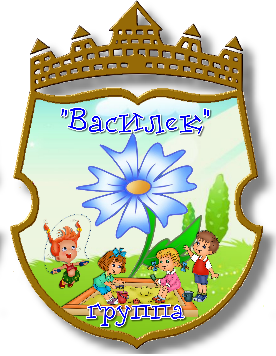 Занятие в группе №3 «Василёк»«Солнышку на помощь»Цели.Закреплять навык узнавания и называния частей тела животного, понимать и употреблять в активной речи уменьшительно-ласкательные формы существительных.Продолжать учить различать величину: «большой-маленький».Побуждать детей отвечать на вопросы воспитателя предложениями.Развивать навык распределения животных на две группы: домашние и дикие.Развивать зрительное восприятие, мышление, тактильные чувства.Создавать положительную атмосферу.Воспитывать сочувствие, желание делать добрые дела.Материал и оборудование:Солнышко (с лучиками, бантиками, образом губ – на липучках)Набор животных (домашних, диких)Настольные макеты деревьев и домикаИгрушки: белочка, 2 кошки (большая, маленькая), 2рыбки (большая, маленькая), 2 блюдца (большое, маленькое), шишки (большие, маленькие), 2ведерка (большое, маленькое), корзинка.Д/и «Узнай по силуэту»Подготовительная работа:Рассматривание иллюстраций с изображением домашних и диких животных.Беседа о домашних и диких животных.Д/и «Чудесный мешочек»Д/и «Назови ласково»Игры на определения величины.Игры по закреплению цвета.Ход занятия .Воспитатель. Детки, посмотрите, в гости пришло Солнышко. Скажите, оно грустное или веселое? (грустное) А грустное оно потому, что потеряла свои лучики. Поможем Солнышку найти лучики? Я предлагаю чтоб быстрее было отправиться искать лучики на поезде.Дети выстраиваются в колонну друг за другом, кладут руки на талию впереди стоящему ребенку. И таким образом дети передвигаются по группе под музыку. Перед отправлением зачитать детям стихотворение Т.Волжиной. Воспитатель. Загудел паровозИ вагончики повез:«Чах-чах, чу-чу-чу,Далеко я укачу!» - Посмотрите, здесь кто-то гуляет. Вы узнаете кто это?Проводятся совместно две игры «Узнай по силуэту» и «Чудесный мешочек»: дети называют животного, а потом на ощупь его находят и ставят на силуэт. Воспитатель. Посмотрите и скажите, могут ли эти животные жить вместе? У каждого животного есть своя среда обитания. Давайте расселим животных туда, где они живут.Д/и «Домашние и дикие животные» Воспитатель. Вы слышите, кто - то плачет. Да это же Белочка. Мама дала ей ведерки (два) и попросила собрать большие и маленькие шишки, а Белочка не умеет различать большие шишки от маленьких и не знает в какие ведерки их складывать. Вы поможете Белочке?Развивающая игра «Разложи правильно шишки» Воспитатель. А вы знаете, что зверята любят заниматься зарядкой. Давайте вместе сними позанимаемся.Физминутка «Звериная зарядка»Раз- присядка, два- прыжок -это заячья зарядка.А лисята как проснуться, любят долго потянуться,Обязательно зевнуть, ну и хвостиком вильнуть.А волчата спинку выгнуть и легонечко подпрыгнуть.Ну а мишка косолапый, широко раздвинув лапыТо одну, то обе вместе, долго топчется на месте.А кому зарядки мало, начинает все сначала.Воспитатель. Посмотрите, а это кто? (кошка с котенком) Мама-кошка очень любит своего котенка. Она его умывает по утрам, но не водой, а язычком. Она его вылизывает. Сейчас мы с вами поиграем, я буду показывать на ту часть тела, которую собирается вылизать мама-кошка, а вы ее называть. Но помните, что все части тела котенка маленькие и называть их нужно ласково: не лапа, а лапка, не ухо, а ушко. «Сначала мама-кошка решила вылизать….(показать на мордочку), затем (продолжается игра, показать на остальные части тела котенка- хвостик, ушки, носик, спинку). -А вы помните, что за горе случилось у одной кошки?"Кискино горе"Плачет киска в коридоре,У нее большое горе.Злые люди бедной киске,Не дают украсть сосиски.-Что еще любит кошка? (молоко, рыбку)Развивающая игра «Разложи правильно»Предложить детям два блюдца(большое и маленькое), две рыбки(большую и маленькую) Кому нужно поставить большое (маленькое) блюдце и положить большую(маленькую) рыбку. Воспитатель. Теперь давайте посадим наших кошечек в корзинку, а корзину поставим под стол, пусть они спят. (воспитатель убирает корзинку с котятами и находит лучики Солнца) Воспитатель. Ой, посмотрите, я что-то нашла. Что же это такое?  Давайте соединим лучики с солнышком (Дети с помощью липучек соединяют лучики с кругом)- Посмотрите, а у меня вот что есть ( бантики). Чтоб Солнышко совсем обрадовать, давайте ему на лучики повяжем бантикиИгра упражнение  «Цветные бантики»Ребенок берет бантик, называет цвет и прикрепляет бантик к лучику с помощью липучки. После воспитатель заменяет Солнышку грустный рот на улыбку. Солнышко благодарит детей за лучики и за бантики. Воспитатель. Садимся в поезд и возвращаемся в детский сад.Дети выстраиваются в колонну друг за другом, кладут руки на талию впереди стоящему ребенку. И таким образом дети передвигаются по группе под музыку. Перед отправлением зачитать детям стихотворение Т.Волжиной.Воспитатель. Загудел паровозИ вагончики повез:«Чах-чах, чу-чу-чу,Далеко я укачу!»